Falls Creek Public School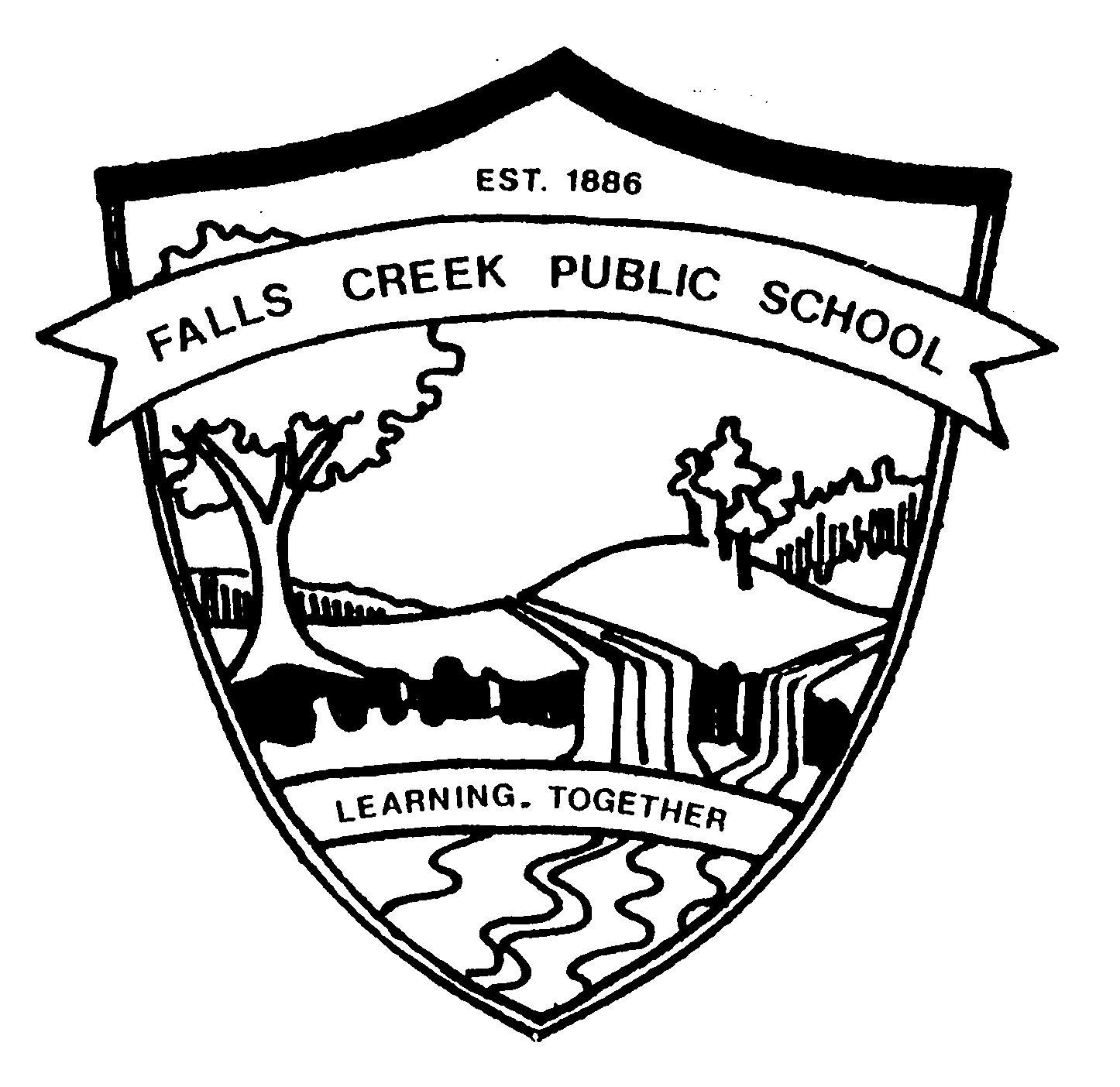 26 Vidler StFalls Creek 2540Phone 02 44478243	Fax 02 44478023email: fallscreek-p.school@det.nsw.edu.auBarbara Clark –Relieving PrincipalADMINISTERING OF MEDICATION TO STUDENTSDear Parent or GuardianI wish to acknowledge receipt of your request for school staff members to administer medication to your child.Medication will be administered according to written instructions and in good faith. However, it must be understood that while school staff members are prepared to assist, they neither purport to have nor actually possess medical expertise or qualifications.It must be understood that complex and unpredictable demands upon school staff prevent our guaranteeing that medication will be administered at precise times. Where timing of administration of medications is a life sustaining imperative, parents are requested to visit the school to administer medication as required or to keep the child at home until the critical situation has passed.As a pre-condition to school staff administering medication, the NSW Department of Education requires a parent or guardian to sign a Deed of Indemnity as attached. Kindly complete the relevant details, sign the Deed of Indemnity in the presence of another adult who must also document as a witness.The Deed of Indemnity must be accompanied by written instructions which include your child’s name and class, name of medication, instructions of administration and the name of the dispensing pharmacy.Yours faithfullyBarbara Clark	PrincipalADMINISTRATION OF MEDICATIONSChild’s Name: _________________________________________	Class: _________________________Medication: __________________________________________		Expiry date:______________Instructions: ______________________________________________________________________________________________________________________________________________________________________________________________________________________________________________________________________________________________________________________________________________________   Dispensing Pharmacist:_________________________________________________________________